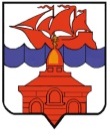 РОССИЙСКАЯ  ФЕДЕРАЦИЯКРАСНОЯРСКИЙ КРАЙТАЙМЫРСКИЙ ДОЛГАНО-НЕНЕЦКИЙ МУНИЦИПАЛЬНЫЙ РАЙОНХАТАНГСКИЙ СЕЛЬСКИЙ СОВЕТ ДЕПУТАТОВРЕШЕНИЕ25 апреля 2018 года					                                             № 76-РС В соответствии с частью 5 статьи 326 Трудового кодекса Российской Федерации, частью 5 статьи 35 Закона Российской Федерации от 19.02.1993 № 4520-1 «О государственных гарантиях и компенсациях для лиц, работающих и проживающих в районах Крайнего Севера и приравненных к ним местностях» Хатангский сельский Совет депутатов РЕШИЛ:Решение Хатангского сельского Совета депутатов от 22.12.2012 № 65-РС «О гарантиях и компенсациях для лиц, проживающих на территории сельского поселения Хатанга и работающих в организациях, финансируемых из бюджета сельского поселения» (в редакции Решений Хатангского сельского Совета депутатов от 07.02.2013 № 72-РС, от 30.11.2013 № 117-РС, от 10.06.2015 №207-РС) дополнить пунктом 2.41 следующего содержания:«2.41. Работник, заключивший трудовой договор о работе в организации, расположенной в районе Крайнего Севера, финансируемой из бюджета сельского поселения, и прибывший в соответствии с этим договором из другого региона Российской Федерации, обязан вернуть полностью средства, выплаченные ему в связи с переездом на работу в район Крайнего Севера, в случае:-  если он не приступил к работе в установленный срок без уважительной причины;- если он до окончания срока работы, определенного трудовым договором, а при отсутствии определенного срока - до истечения двух лет работы уволился по собственному желанию без уважительной причины или был уволен за виновные действия, которые в соответствии с законодательством Российской Федерации явились основанием прекращения трудового договора.Работник, который не явился на работу или отказался приступить к работе по уважительной причине, обязан вернуть выплаченные ему средства за вычетом понесенных расходов по переезду его и членов его семьи, а также по провозу имущества.». Решение вступает в силу в день, следующий за днем его официального опубликования, и распространяет свое действие на правоотношения, возникшие с 1 января 2018 года.Председатель Хатангского                                                   Глава сельского поселениясельского Совета депутатов	                                         Хатанга                             М.Ю. Чарду                                                                           А.В. КулешовО внесении изменений в Решение Хатангского сельского Совета депутатов от 22.12.2012 № 65-РС «О гарантиях и компенсациях для лиц, проживающих на территории сельского поселения Хатанга и работающих в организациях, финансируемых из бюджета сельского поселения»